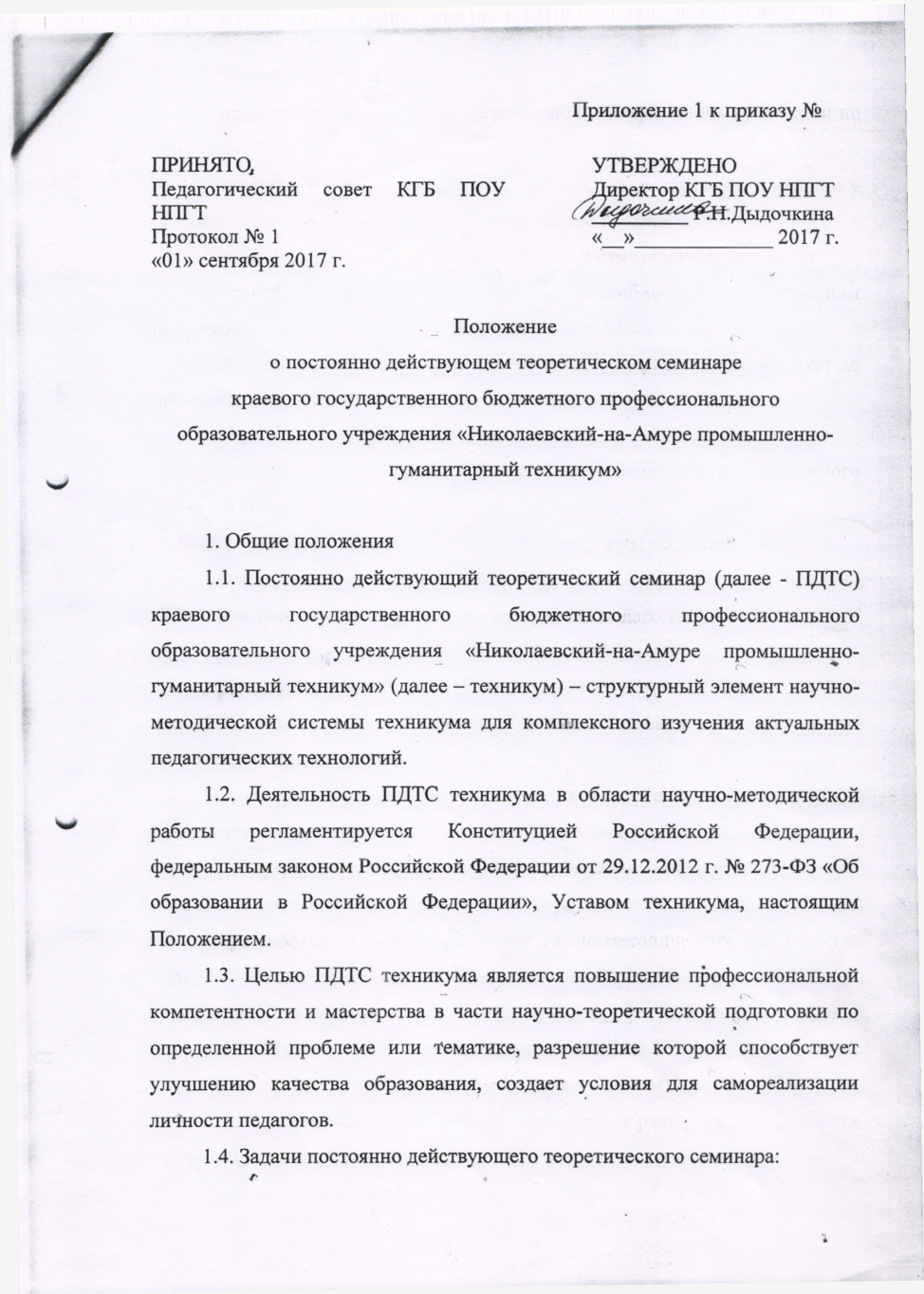 - предоставление педагогам достоверной и актуальной информации по теме семинара; - подготовка участников ПДТС техникума к квалифицированному решению изучаемой проблемы в педагогической практике;- создание условий для самообразования и саморазвития педагогов;- содействие развитию творческих способностей и инициативы педагогов.1.5. Положение вступает в силу с момента утверждения и действует до принятия нового Положения.2. Организация работы постоянно действующего теоретического семинара техникума2.1. Преимущество ПДТС техникума как формы обучения:- стимулирует к самостоятельной работе;- повышает научно-теоретический уровень педагогов;- решает заявленные проблемы педагогов;- реализует запросы педагогов, социума. 2.2. Содержание деятельности постоянно действующего теоретического семинара- поиск и освоение нового в содержании, технологии и методах педагогической деятельности по направлениям работы; - формирование аналитических выводов по инновационным направлениям развития образования; - разработка и апробация программно-методических комплексов, методик, дидактических средств и т. п. новаторского типа по учебным дисциплинам,  междисциплинарным курсам и профессиональным модулям, направлениям педагогической деятельности;- формирование прогрессивного педагогического опыта. 2.3. ПДТС техникума проводятся не реже 4-х раз в год в зависимости от темы и категории участников.  2.4. Единая тема ПДТС определяется сроком на 1 год по результатам диагностики или опроса педагогических работников, и/или на основании рекомендаций администрации техникума в качестве освоения инновационных, приоритетных направлений в российском образовании, в  научно-методической работе техникума.2.4. Организационное, научно-методическое и информационное обеспечение деятельности ПДТС осуществляется научно-методической службой  техникума.2.5. ПДТС проводится специалистами научно-методической службой техникума.2.6. Специалисты научно-методической службы информируют участников ПДТС техникума о планах проведения, результатов проведения ПДСТ техникума.2.7. Слушателями ПДТС являются педагогические работники техникума, для которых необходима методическая, теоретическая или практическая помощь в рамках темы семинара.2.8. Педагогические работники  обязаны посещать все заседания ПДТС, принимать активное участие в их работе. 2.9. План работы ПДТС техникума разрабатывается научно-методической службой техникума, утверждается заместителем директора по научно-методической работе и доводится до сведения  всего  педагогического состава техникума.2.10. К работе в ПДТС техникума могут привлекаться высококвалифицированные педагоги техникума, имеющие необходимые знания по теме семинара. Для подготовки семинаров могут создаваться временные творческие группы.2.11. На заседаниях ПДТС техникума заслушиваются теоретические вопросы (лекции, доклады, краткие сообщения) по обсуждаемой проблеме, проводятся семинары-практикумы, круглые столы, мастер-классы и т.д.2.12. По итогам ПДТС техникума участники получают рекомендации по изучаемой проблеме.3. Контроль 3.1. Заместитель директора по научно-методической работе, координирует и контролирует работу постоянно действующего теоретического семинара.3.2. Контроль оформления рабочих материалов занятий ПДТС и их доступность для работы членов педагогического коллектива техникума осуществляет заместитель директора по научно-методической работе.4. Документация постоянно действующего теоретического семинара 4.1. Приказ директора техникума о создании и организации деятельности постоянно действующего теоретического семинара в техникуме4.2. Положение о регламентации деятельности ПДТС техникума.4.3. План работы ПДТС техникума на учебный год (в структуре планирования научно-методической работы техникума).4.4. Результаты диагностики (по мере необходимости и в соответствии с темой семинара).4.5. Материалы ПДТС (в текстовом или цифровом формате).4.6. Методические материалы по результатам работы постоянно действующего теоретического семинара (в соответствии с решением методического совета техникума).4.7. Протоколы заседаний ПДТС.4.8. Аналитическая справка по результатам деятельности ПДТС техникума.